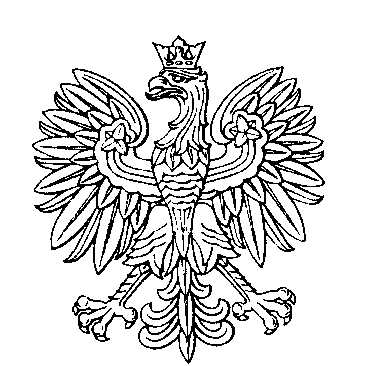 OBWODOWA KOMISJA WYBORCZA NR 4w gminie BrodnicaSKŁAD KOMISJI:Przewodniczący	Artur Andrzej ŚliwińskiZastępca Przewodniczącego	Monika Maria GórzewskaCZŁONKOWIE: